Key InformationKey ScientistsSubject Specific VocabularySubject Specific VocabularyThe water cycle (1) – is a continuous journey of water from oceans and lakes to clouds, to rain, to stream and rivers and then back into the ocean.Alfred Barnhard Nobel (1833-1896)Alfred Barnhard Nobel was famous for his working with liquids such as nitro-glycerine to see how they could be controlled. He later invented dynamite and was the benefactor of the Nobel Prizes.  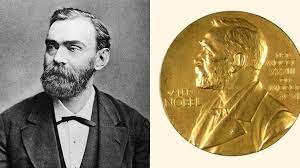 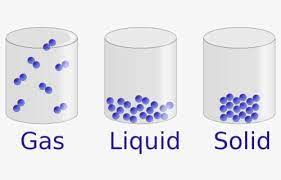 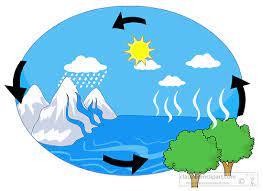 meltingIf a solid is heated, it changes to a liquid. E.g. ice to waterThe water cycle (2) – follows a cycle of evaporation, condensation, precipitation and collection (see vocabulary section)Alfred Barnhard Nobel (1833-1896)Alfred Barnhard Nobel was famous for his working with liquids such as nitro-glycerine to see how they could be controlled. He later invented dynamite and was the benefactor of the Nobel Prizes.  condensationIf a gas like water vapour is cooled down, it changes back into a liquid (water).Solids – A solid has a fixed shape and cannot flow like a liquid. It stays in one place and can be held easily. They always take up the same amount of space and do not spread out like gases. Solids can be cut or shaped. Examples are wood, rocks, metal and glass.Alfred Barnhard Nobel (1833-1896)Alfred Barnhard Nobel was famous for his working with liquids such as nitro-glycerine to see how they could be controlled. He later invented dynamite and was the benefactor of the Nobel Prizes.  evaporationIf a liquid like water is heated, it changes to a gas (water vapour).Liquids – A liquid can flow and be poured easily. They are not easy to hold and they change shape depending on the container. The volume always stays the same. Examples are water, milk, juice and oil.Alfred Barnhard Nobel (1833-1896)Alfred Barnhard Nobel was famous for his working with liquids such as nitro-glycerine to see how they could be controlled. He later invented dynamite and was the benefactor of the Nobel Prizes.  freezing If a liquid is cooled, it changes to a solid. E.g. water to iceGases – They do not have a fixed shape and are often invisible. Gases spread out and change their shape and volume to fill whatever container they are in. Gases can be squashed. Examples are oxygen, hydrogen, helium and carbon dioxideAlfred Barnhard Nobel (1833-1896)Alfred Barnhard Nobel was famous for his working with liquids such as nitro-glycerine to see how they could be controlled. He later invented dynamite and was the benefactor of the Nobel Prizes.  steamAnother word for water vapour, the gaseous state of water.Alfred Barnhard Nobel (1833-1896)Alfred Barnhard Nobel was famous for his working with liquids such as nitro-glycerine to see how they could be controlled. He later invented dynamite and was the benefactor of the Nobel Prizes.  precipitationThe release of water from the sky. It can be liquid or solid, for example, rain, sleet, snow and hail.Alfred Barnhard Nobel (1833-1896)Alfred Barnhard Nobel was famous for his working with liquids such as nitro-glycerine to see how they could be controlled. He later invented dynamite and was the benefactor of the Nobel Prizes.  states of mattersolids, liquids, gases